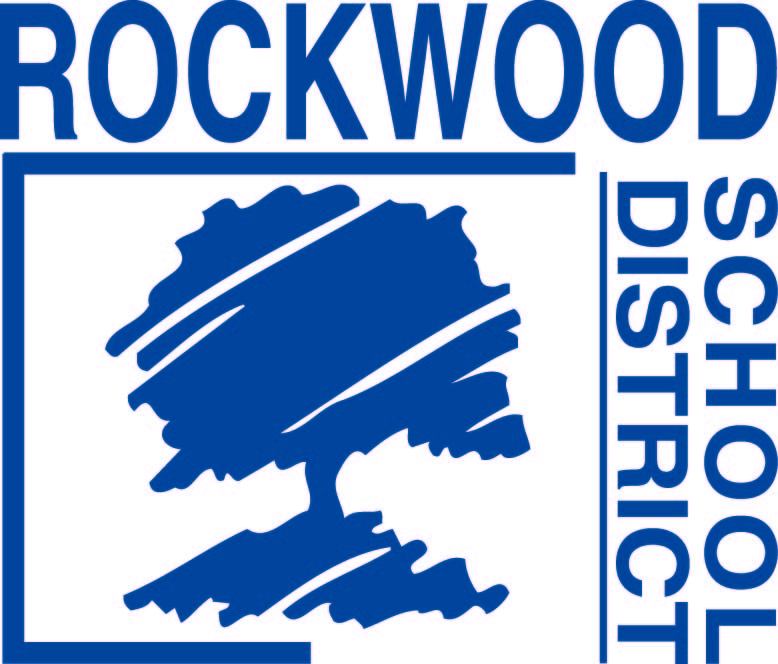 REQUEST FOR PROPOSAL #RFP1016TRANSPHYPhysical Exams for Transportation StaffAddendum #1– November 1, 2016Questions and Answers1. On page 8, bullet point 1, it indicates the physical exam must be completed by a licensed physician.  Is it acceptable to use a nurse practitioner who will work under the direction of their collaborative practice physician? Yes, it is acceptable for a nurse practitioner to perform the bus driver/monitor physicals provided they are licensed to do so in the state of Missouri and they are under the supervision of a practicing physician.